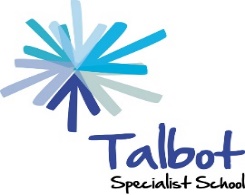 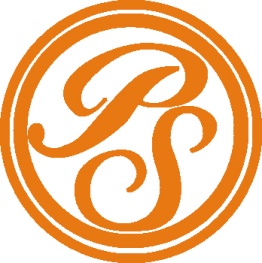 Pinders SchoolwearSchool Uniform can be ordered from Pinders Schoolwear by the following options:Website: pindersschoolwear.com Telephone orders at Pinders: 0114 2513275 Pinders Shop:Crystal Peaks shopping centre and Mansfield RoadAstonSheffieldS26 2BS0114 2513275Delivery to school is free of chargeDelivery charge to home is £6.00Polo Shirt  Sweatshirt  FleeceCardigan  P E shirt Reversible Coat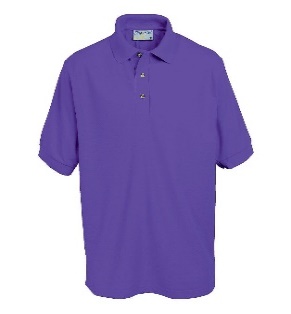 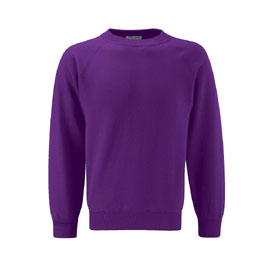 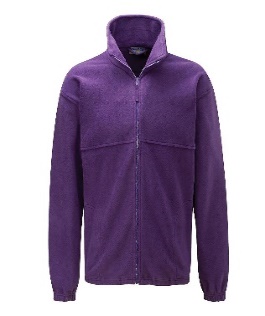 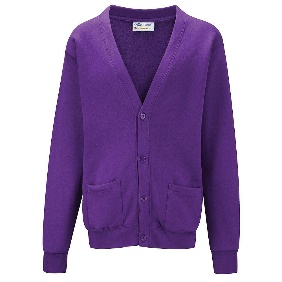 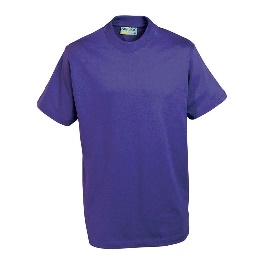 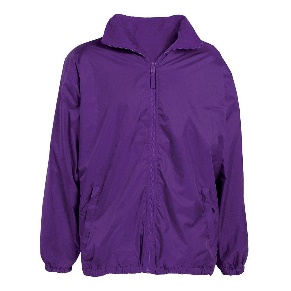 